ПРОДЛЕН ПРИЕМ ЗАЯВОК НА ВСЕРОССИЙСКИЙ КОНКУРС «МОЛОДЫ ДУШОЙ»29 июля стартовал прием заявок на Всероссийский грантовый конкурс «Молоды душой». Конкурс является уникальной инициативой в стране по поддержке добровольческих инициатив людей старшего поколения.Его ежегодно организует Ассоциация волонтерских центров при поддержке благотворительного фонда «Память поколений» и Министерства труда и социальной защиты РФ.В 2021 году Всероссийский конкурс «Молоды душой» проводится по двум направлениям – «Волонтерские центры» и «Социальные проекты». В рамках направления «Волонтерские центры» заявки могут подавать юридические лица 
в единой номинации «Волонтерские центры «Молоды душой». Направление «Социальные проекты» направлено на поддержку добровольческих инициатив «серебряных» волонтеров и лидеров «серебряного» добровольчества. Направление включает три номинации: «Доброе сердце», «Профессиональная траектория», «Когнитивное здоровье старшего поколения».Победители конкурса получат гранты на реализацию своих проектов до 200 000 рублей. Помимо финансовой поддержки, проекты-победители получат возможность обучения у ведущих экспертов в области «серебряного» волонтерства 
и сопровождение проекта со стороны организаторов.Конкурс проводится в несколько этапов.Заявочная кампания продлится до 7 сентября.Онлайн защита проектов финалистами конкурса пройдет с 14 сентября 
по 2 октября. Итоги конкурса будут подведены в период с 3 по 5 октября.Заявку можно подать на сайте конкурса https://contests.dobro.ru/md.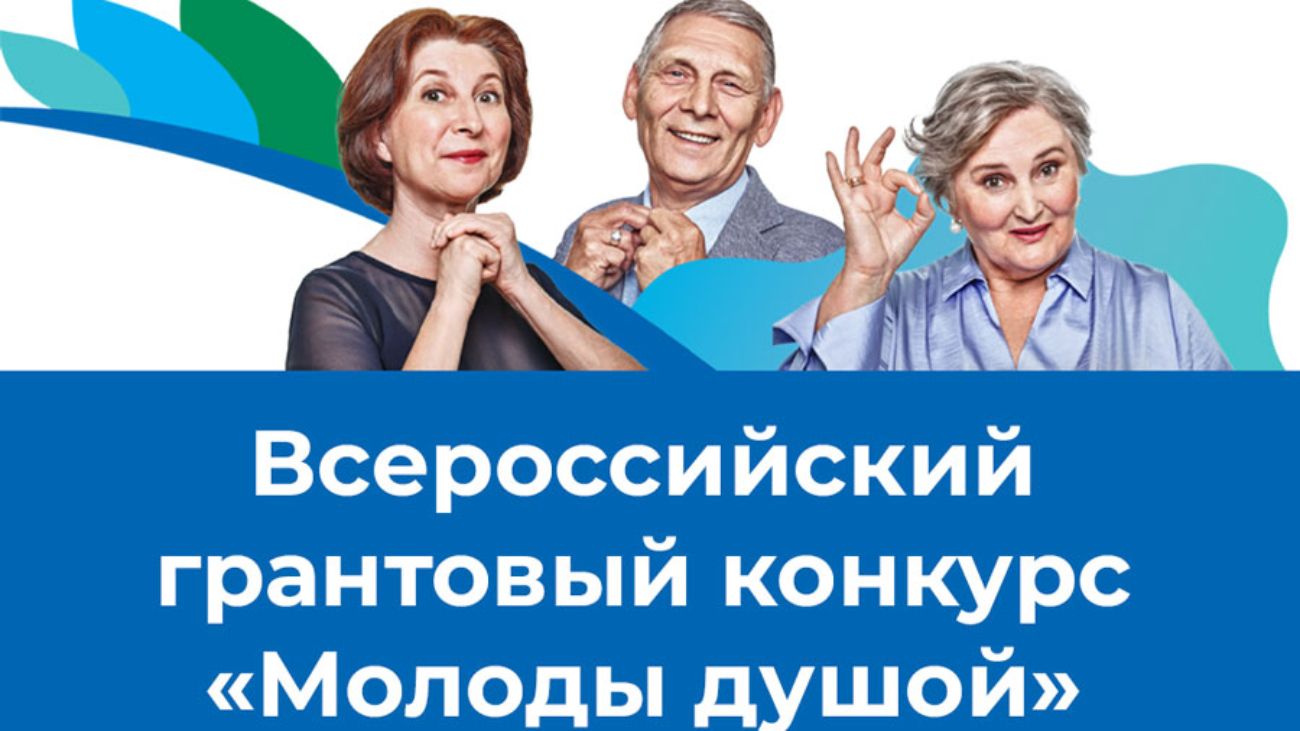 